Департамент образования мэрии г. Ярославля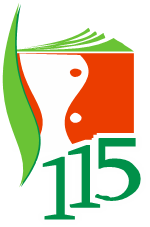 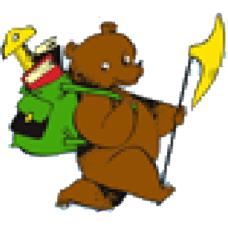  Городской центр развития образованияРесурсный центр«Реализации ФГТ средствами технология «Ситуация» на базовом уровне деятельностного  метода Л.Г. Петерсон»Сетевое взаимодействие дошкольных образовательных учрежденийСеминар - практикум на базе МДОУ № 221«Итоговая образовательная ситуация»17.02.2014г.Цель: Изучение итоговой образовательной ситуации:- знакомство со структурой ИОС;- алгоритм конструирования ИОС.Методическое обеспечение:​ Проблемная лекция - презентация с элементами беседы  «Итоговая образовательная ситуация». ​ Демонстрация организации итоговой образовательной ситуации   в подготовительной группе № 1  на тему «Волшебное путешествие в Изумрудный город».​ Памятка «Итоговая образовательная ситуация» Карта мониторинга (контроля) итоговой образовательной ситуации.Демонстрационный материал:Презентация   «Итоговая образовательная ситуация» Презентация   «Анализ итоговой  ОС  «Волшебное путешествие в изумрудный город»Раздаточный материал:Памятка «Итоговая образовательная ситуация».Карта мониторинга.Конспект итоговой ОС «Волшебное путешествие  в Изумрудный город».  Оборудование:​   Демосистема  (экран, ноутбук, проектор)​   Видеокамера.Музыкальный центр.План семинара – практикума.Регистрация участников семинара1.  Проблемная лекция -  презентацией  с элементами беседы «Итоговая образовательная ситуация»  (старший воспитатель  Доманская Ирина Александровна, высшая квалификационная категория; старший воспитатель Шестакова Ольга Львовна, первая квалификационная категория).2. Открытый просмотр итоговой образовательной ситуации в подготовительной группе  «Волшебное путешествие в Изумрудный город»(воспитатель Кононенко Тамара Владимировна, первая квалификационная категория)3.  Практическая работа участников семинара: анализ ИОС;коррекция ИОС;мониторинг ИОС.Кофе-пауза4. Индивидуальное консультирование слушателей. Рекомендации по самоподготовке  «Анализ ОС тип «ОНЗ», по коррекции проблем  в усвоении материала курсовой подготовки, индивидуальные и подгрупповые консультации